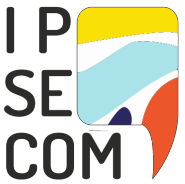 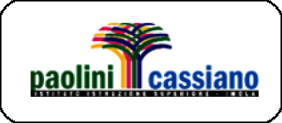 ALLEGATO N. 1: PIANO DIDATTICO DELLE UNITÀ DI APPRENDIMENTO (UdA) classe 1DALLEGATO N. 1: PIANO DIDATTICO DELLE UNITÀ DI APPRENDIMENTO (UdA) classe 1DALLEGATO N. 1: PIANO DIDATTICO DELLE UNITÀ DI APPRENDIMENTO (UdA) classe 1DALLEGATO N. 1: PIANO DIDATTICO DELLE UNITÀ DI APPRENDIMENTO (UdA) classe 1DALLEGATO N. 1: PIANO DIDATTICO DELLE UNITÀ DI APPRENDIMENTO (UdA) classe 1DALLEGATO N. 1: PIANO DIDATTICO DELLE UNITÀ DI APPRENDIMENTO (UdA) classe 1DINDIRIZZO: SERVIZI COMMERCIALIINDIRIZZO: SERVIZI COMMERCIALIINDIRIZZO: SERVIZI COMMERCIALIBIENNIO - PRIMO ANNOBIENNIO - PRIMO ANNOBIENNIO - PRIMO ANNOPERIODOASSE DEI LINGUAGGIASSE STORICO-SOCIALEASSE MATEMATICOASSE SCIENTIFICO TECNOLOGICOASSE PROFESSIONALESettembreAttività di accoglienza e di conoscenza degli studentiAttività di accoglienza e di conoscenza degli studentiAttività di accoglienza e di conoscenza degli studentiAttività di accoglienza e di conoscenza degli studentiAttività di accoglienza e di conoscenza degli studentiOttobreCOMPETENZA 2:UDA1 Riflessione sulla lingua Competenza 7UDA2 Teoria della comunicazioneInglese . UDA 1Esperienze personali(vocaboli base)COMPETENZA 3 UDA1 Lo statuto delle scienze umaneUDA2 Le antiche civiltà COMPETENZA6UDA3  Caccia al tesoro al museoCOMPETENZA 2UDA1 Percentuali e proporzioniUDA 2 Insiemi numerici e operazioniCOMPETENZA  7UDA 1:  basi dell’informaticaUDA 2: elaborazione testiCOMPETENZA 1UDA 1 - Il sistema aziendaCompetenza 1, 10UDA 1: I PRINCIPI  GENERALI DEL DIRITTONovembreCOMPETENZA 2UDA3 Tipologie testuali Inglese UDA 1 Esperienze personali (possesso e relazioni )COMPETENZA 3 UDA2 : le antiche civitàUDA4 Origine dell’uomoCOMPETENZA 3UDA 2 Insiemi numerici e operazioniUDA 5 GeometriaCOMPETENZA 7UDA 2: elaborazione testiUDA 5: foglio elettronicoCOMPETENZA 2UDA 4: i fenomeni naturaliCOMPETENZA 2 UDA 1 - Il sistema azienda-organigrammaCompetenza 1UDA 2: I SOGGETTI DEL DIRITTODicembreCOMPETENZA 2UDA4: Il testo narrativo Inglese UDA 1 Esperienze personali ( gusti e opinioni))COMPETENZA 3 UDA2 : le antiche civitàUDA4 Origine dell’uomoCOMPETENZA 3UDA 3 Calcolo letterale monomi e polinomiCOMPETENZA 7UDA 4: rete Internet e mailUDA 2: elaborazione testiUDA 5: foglio elettronicoCOMPETENZA 2UDA 2: le grandezze fisicheCOMPETENZA 1UDA 1 - Il sistema aziendaCompetenza 1UDA 3: L’ORGANIZZAZIONE DELLO STATOGennaio Pausa didatticaInterventi di recupero e di potenziamentoInterventi di recupero e di potenziamentoInterventi di recupero e di potenziamentoInterventi di recupero e di potenziamentoInterventi di recupero e di potenziamentoFebbraioCOMPETENZA 2:UDA4: il testo narrativo:i generi. Il genere gialloInglese UDA 1 Esperienze personali ( descrivere le persone )COMPETENZA 3 UDA5: la Grecia classicaCOMPETENZA 3UDA 3 Calcolo letterale monomi e polinomiCOMPETENZA 7UDA 3: gestione file e cartelleCOMPETENZA 8UDA 1: foglio elettronico come strumento di calcoloUDA 2: sistemi di archiviazioneCOMPETENZA 1UDA 1: L'origine dell'universoCOMPETENZA 1 E 2 -UDA 2 - LA CompravenditaCompetenza 1, 10, 11UDA 4: LA COSTITUZIONE ITALIANAMarzoCOMPETENZA 2: UDA5 Scriviamo un Giallo!Inglese UDA 2 L’ambiente (ciò che accade intorno)COMPETENZA 3 UDA5: la Grecia classicaCOMPETENZA 3UDA 4 Equazioni di I gradoUDA 5 GeometriaCOMPETENZA 7UDA 2: elaborazioni testiUDA 4: rete internet e mailCOMPETENZA 8UDA 1: foglio elettronico come strumento di calcoloCOMPETENZA 9UDA 1: applicazioni gestionaliCOMPETENZA 1UDA 3: Temperatura e caloreCOMPETENZA 1 E 2 -UDA 2 - LA COMPRAVENDITACompetenza 1, 10, 11UDA 4: LA COSTITUZIONE ITALIANAAprileUdA di indirizzo con l’asse professionaleCOMPETENZA 6 e 7UDA 6: Imola segretaInglese UDA 3 relazioni sociali ( fare proposte)UdA di indirizzo con l’asse professionaleCOMPETENZA 6 e 7UDA 6: Imola segretaUdA di indirizzo con l’asse professionaleCOMPETENZA 3UDA 6 StatisticaCOMPETENZA 8UDA 1: foglio elettronico come strumento di calcoloCOMPETENZA 9UDA 1: applicazioni gestionaliUDA 2: Imola segretaCOMPETENZA 3UDA 7: Vulcani e terremotiUdA di indirizzo con l’asse professionaleCOMPETENZA 4 -UDA 1 SERVICE - Imola segretacompetenza 7UDA 3: IMOLA SEGRETA (TURISMO ACCESSIBILE E SOSTENIBILE)Maggioconclusione UDA 5 e UDA 6COMPETENZA 3 UDA 6:Confrontiamoci: le antiche civiltà dell’Indo e della CinaCOMPETENZA 9UDA 1: applicazioni gestionaliCOMPETENZA 3UDA 5: Le forze e l'energiaconclusioni e approfondimenti di tutte le UDA COMPETENZA 1 E 2 -UDA 2 - LA COMPRAVENDITACompetenza 7UDA 1: I PRINCIPI GENERALI DELL’ECONOMIA:UDA 2: I SISTEMI ECONOMICIGiugno